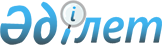 О внесении изменений в приказ Министра экологии, геологии и природных ресурсов Республики Казахстан от 30 июля 2021 года № 280 "Об утверждении Инструкции по организации и проведению экологической оценки"Приказ Министра экологии, геологии и природных ресурсов Республики Казахстан от 26 октября 2021 года № 424. Зарегистрирован в Министерстве юстиции Республики Казахстан 27 октября 2021 года № 24933
      В соответствии с пунктом 3 статьи 48 Экологического кодекса Республики Казахстан от 2 января 2021 года ПРИКАЗЫВАЮ:
      1. Внести в приказ Министра экологии, геологии и природных ресурсов Республики Казахстан Республики Казахстан от 30 июля 2021 года № 280 "Об утверждении Инструкции по организации и проведению экологической оценки" (зарегистрирован в Реестре государственной регистрации нормативных правовых актов за № 23809) следующие изменения:
      пункт 11 изложить в следующей редакции:
      "11. Для организации процесса выявления возможных существенных воздействий намечаемой деятельности на окружающую среду в ходе оценки воздействия на окружающую среду инициатор намечаемой деятельности подает в уполномоченный орган в области охраны окружающей среды заявление о намечаемой деятельности по форме, установленной в приложении 1 к настоящей Инструкции.";
      пункт 31 изложить в следующей редакции:
      "31. Изучение и описание возможных существенных воздействий намечаемой деятельности на окружающую среду в процессе оценки воздействия на окружающую среду включает подготовку отчета о возможных воздействиях. Содержание отчета о возможных воздействиях включает информацию, подлежащую включению в отчет о возможных воздействиях с учетом содержания заключения об определении сферы охвата в соответствии с Приложением 2 к настоящей Инструкции.";
      пункт 34 изложить в следующей редакции:
      "34. Изучение и описание возможных существенных воздействий намечаемой деятельности на окружающую среду в рамках экологической оценки по упрощенному порядку включает проведение дополнительных исследований (при необходимости) и включение полученной информации в раздел "Охрана окружающей среды" или в проект нормативов эмиссий. Содержание раздела "Охрана окружающей среды" включает информацию, подлежащую включению в Раздел охраны окружающей среды в составе проектной документации намечаемой деятельности в соответствии с Приложением 3 к настоящей Инструкции.";
      Правый верхний угол Приложения изложить в следующей редакции: "Приложение 1 к Инструкции по организации и проведению экологической оценки";
      дополнить приложением 2 согласно приложения 1 к настоящему приказу;
      дополнить приложением 3 согласно приложения 2 к настоящему приказу;
      2. Департаменту экологической политики и устойчивого развития Министерства экологии, геологии и природных ресурсов Республики Казахстан в установленном законодательством Республики Казахстан порядке обеспечить:
      1) государственную регистрацию настоящего приказа в Министерстве юстиции Республики Казахстан;
      2) размещение настоящего приказа на интернет-ресурсе Министерства экологии, геологии и природных ресурсов Республики Казахстан после его официального опубликования;
      3) в течение десяти рабочих дней после государственной регистрации настоящего приказа в Министерстве юстиции Республики Казахстан представление в Департамент юридической службы Министерства экологии, геологии и природных ресурсов Республики Казахстан сведений об исполнении мероприятий, предусмотренных подпунктами 1) и 2) настоящего пункта.
      3. Контроль за исполнением настоящего приказа возложить на курирующего вице-министра экологии, геологии и природных ресурсов Республики Казахстан.
      4. Настоящий приказ вводится в действие по истечении десяти календарных дней после дня его первого официального опубликования.
      "СОГЛАСОВАН"
Министерство национальной экономики
Республики Казахстан
      "СОГЛАСОВАН"
Министерство финансов
Республики Казахстан
      "СОГЛАСОВАН"
Министерство сельского хозяйства
Республики Казахстан
      "СОГЛАСОВАН"
Министерство энергетики
Республики Казахстан
      "СОГЛАСОВАН"
Министерство цифрового развития,
инноваций и аэрокосмической промышленности
Республики Казахстан
      "СОГЛАСОВАН"
Министерство индустрии
и инфраструктурного развития
Республики Казахстан
      "СОГЛАСОВАН"
Министерство информации
и общественного развития
Республики Казахстан
      "СОГЛАСОВАН"
Министерство здравоохранения
Республики Казахстан Информация, подлежащая включению в отчет о возможных воздействиях с учетом содержания заключения об определении сферы охвата
      1. Отчет о возможных воздействиях содержит следующую информацию:
      1) описание предполагаемого места осуществления намечаемой деятельности, его координаты, определенные согласно геоинформационной системе, с векторными файлами;
      2) описание состояния окружающей среды на предполагаемой затрагиваемой территории на момент составления отчета (базовый сценарий);
      3) описание изменений окружающей среды, которые могут произойти в случае отказа от начала намечаемой деятельности, соответствующее следующим условиям:
      охват изменений в состоянии всех объектов охраны окружающей среды и антропогенных объектов, на которые намечаемая деятельность может оказывать существенные воздействия, выявленные при определении сферы охвата и при подготовке отчета о возможных воздействиях; 
      полнота и уровень детализации достоверной информации об изменениях состояния окружающей среды должны быть не ниже уровня, достижимого при затратах на исследование, не превышающих выгоды от него;
      охват изменений, которые могут произойти в результате существенных воздействий на затрагиваемую территорию всех видов намечаемой и осуществляемой деятельности;
      4) информацию о категории земель и целях использования земель в ходе строительства и эксплуатации объектов, необходимых для осуществления намечаемой деятельности;
      5) информацию о показателях объектов, необходимых для осуществления намечаемой деятельности, включая их мощность, габариты (площадь занимаемых земель, высота), другие физические и технические характеристики, влияющие на воздействия на окружающую среду; сведения о производственном процессе, в том числе об ожидаемой производительности предприятия, его потребности в энергии, природных ресурсах, сырье и материалах;
      6) описание планируемых к применению наилучших доступных технологий – для объектов I категории, требующих получения комплексного экологического разрешения в соответствии с пунктом 1 статьи 111 Кодексом;
      7) описание работ по постутилизации существующих зданий, строений, сооружений, оборудования и способов их выполнения, если эти работы необходимы для целей реализации намечаемой деятельности;
      8) информацию об ожидаемых видах, характеристиках и количестве эмиссий в окружающую среду, иных вредных антропогенных воздействиях на окружающую среду, связанных со строительством и эксплуатацией объектов для осуществления рассматриваемой деятельности, включая воздействие на воды, атмосферный воздух, почвы, недра, а также вибрации, шумовые, электромагнитные, тепловые и радиационные воздействия;
      9) информацию об ожидаемых видах, характеристиках и количестве отходов, которые будут образованы в ходе строительства и эксплуатации объектов в рамках намечаемой деятельности, в том числе отходов, образуемых в результате осуществления постутилизации существующих зданий, строений, сооружений, оборудования.
      2. Описание затрагиваемой территории с указанием численности ее населения, участков, на которых могут быть обнаружены выбросы, сбросы и иные негативные воздействия намечаемой деятельности на окружающую среду, с учетом их характеристик и способности переноса в окружающую среду; участков извлечения природных ресурсов и захоронения отходов;
      3. Описание возможных вариантов осуществления намечаемой деятельности с учетом ее особенностей и возможного воздействия на окружающую среду, включая вариант, выбранный инициатором намечаемой деятельности для применения, обоснование его выбора, описание других возможных рациональных вариантов, в том числе рационального варианта, наиболее благоприятного с точки зрения охраны жизни и (или) здоровья людей, окружающей среды.
      4. К вариантам осуществления намечаемой деятельности относятся:
      1) различные сроки осуществления деятельности или ее отдельных этапов (начала или осуществления строительства, эксплуатации объекта, постутилизации объекта, выполнения отдельных работ);
      2) различные виды работ, выполняемых для достижения одной и той же цели;
      3) различная последовательность работ;
      4) различные технологии, машины, оборудование, материалы, применяемые для достижения одной и той же цели;
      5) различные способы планировки объекта (включая расположение на земельном участке зданий и сооружений, мест выполнения конкретных работ);
      6) различные условия эксплуатации объекта (включая графики выполнения работ, влекущих негативные антропогенные воздействия на окружающую среду);
      7) различные условия доступа к объекту (включая виды транспорта, которые будут использоваться для доступа к объекту);
      8) различные варианты, относящиеся к иным характеристикам намечаемой деятельности, влияющие на характер и масштабы антропогенного воздействия на окружающую среду.
      5. Под возможным рациональным вариантом осуществления намечаемой деятельности понимается вариант осуществления намечаемой деятельности, при котором соблюдаются в совокупности следующие условия:
      1) отсутствие обстоятельств, влекущих невозможность применения данного варианта, в том числе вызванную характеристиками предполагаемого места осуществления намечаемой деятельности и другими условиями ее осуществления;
      2) соответствие всех этапов намечаемой деятельности, в случае ее осуществления по данному варианту, законодательству Республики Казахстан, в том числе в области охраны окружающей среды;
      3) соответствие целям и конкретным характеристикам объекта, необходимого для осуществления намечаемой деятельности;
      4) доступность ресурсов, необходимых для осуществления намечаемой деятельности по данному варианту;
      5) отсутствие возможных нарушений прав и законных интересов населения затрагиваемой территории в результате осуществления намечаемой деятельности по данному варианту.
      6. Информация о компонентах природной среды и иных объектах, которые могут быть подвержены существенным воздействиям намечаемой деятельности:
      1) жизнь и (или) здоровье людей, условия их проживания и деятельности;
      2) биоразнообразие (в том числе растительный и животный мир, генетические ресурсы, природные ареалы растений и диких животных, пути миграции диких животных, экосистемы);
      3) земли (в том числе изъятие земель), почвы (в том числе включая органический состав, эрозию, уплотнение, иные формы деградации);
      4) воды (в том числе гидроморфологические изменения, количество и качество вод);
      5) атмосферный воздух (в том числе риски нарушения экологических нормативов его качества, целевых показателей качества, а при их отсутствии – ориентировочно безопасных уровней воздействия на него);
      6) сопротивляемость к изменению климата экологических и социально-экономических систем;
      7) материальные активы, объекты историко-культурного наследия (в том числе архитектурные и археологические), ландшафты;
      8) взаимодействие указанных объектов.
      7. Описание возможных существенных воздействий (прямых и косвенных, кумулятивных, трансграничных, краткосрочных и долгосрочных, положительных и отрицательных) намечаемой деятельности на объекты, перечисленные в пункте 6 настоящего приложения, возникающих в результате:
      1) строительства и эксплуатации объектов, предназначенных для осуществления намечаемой деятельности, в том числе работ по постутилизации существующих объектов в случаях необходимости их проведения;
      2) использования природных и генетических ресурсов (в том числе земель, недр, почв, воды, объектов растительного и животного мира – в зависимости от наличия этих ресурсов и места их нахождения, путей миграции диких животных, необходимости использования невозобновляемых, дефицитных и уникальных природных ресурсов).
      8. Обоснование предельных количественных и качественных показателей эмиссий, физических воздействий на окружающую среду, выбора операций по управлению отходами.
      9. Обоснование предельного количества накопления отходов по их видам.
      10. Обоснование предельных объемов захоронения отходов по их видам, если такое захоронение предусмотрено в рамках намечаемой деятельности.
      11. Информация об определении вероятности возникновения аварий и опасных природных явлений, характерных соответственно для намечаемой деятельности и предполагаемого места ее осуществления, описание возможных существенных вредных воздействий на окружающую среду, связанных с рисками возникновения аварий и опасных природных явлений, с учетом возможности проведения мероприятий по их предотвращению и ликвидации:
      1) вероятность возникновения отклонений, аварий и инцидентов в ходе намечаемой деятельности;
      2) вероятность возникновения стихийных бедствий в предполагаемом месте осуществления намечаемой деятельности и вокруг него;
      3) вероятность возникновения неблагоприятных последствий в результате аварий, инцидентов, природных стихийных бедствий в предполагаемом месте осуществления намечаемой деятельности и вокруг него;
      4) все возможные неблагоприятные последствия для окружающей среды, которые могут возникнуть в результате инцидента, аварии, стихийного природного явления;
      5) примерные масштабы неблагоприятных последствий;
      6) меры по предотвращению последствий инцидентов, аварий, природных стихийных бедствий, включая оповещение населения, и оценка их надежности;
      7) планы ликвидации последствий инцидентов, аварий, природных стихийных бедствий, предотвращения и минимизации дальнейших негативных последствий для окружающей среды, жизни, здоровья и деятельности человека;
      8) профилактика, мониторинг и ранее предупреждение инцидентов аварий, их последствий, а также последствий взаимодействия намечаемой деятельности со стихийными природными явлениями.
      12. Описание предусматриваемых для периодов строительства и эксплуатации объекта мер по предотвращению, сокращению, смягчению выявленных существенных воздействий намечаемой деятельности на окружающую среду, в том числе предлагаемых мероприятий по управлению отходами, а также при наличии неопределенности в оценке возможных существенных воздействий – предлагаемых мер по мониторингу воздействий (включая необходимость проведения послепроектного анализа фактических воздействий в ходе реализации намечаемой деятельности в сравнении с информацией, приведенной в отчете о возможных воздействиях).
      13. Меры по сохранению и компенсации потери биоразнообразия, предусмотренные пунктом 2 статьи 240 и пунктом 2 статьи 241 Кодекса.
      14. Оценка возможных необратимых воздействий на окружающую среду и обоснование необходимости выполнения операций, влекущих такие воздействия, в том числе сравнительный анализ потерь от необратимых воздействий и выгоды от операций, вызывающих эти потери, в экологическом, культурном, экономическом и социальном контекстах.
      15. Цели, масштабы и сроки проведения послепроектного анализа, требования к его содержанию, сроки представления отчетов о послепроектном анализе уполномоченному органу.
      16. Способы и меры восстановления окружающей среды на случаи прекращения намечаемой деятельности, определенные на начальной стадии ее осуществления.
      17. Описание методологии исследований и сведения об источниках экологической информации, использованной при составлении отчета о возможных воздействиях.
      18. Описание трудностей, возникших при проведении исследований и связанных с отсутствием технических возможностей и недостаточным уровнем современных научных знаний.
      19. Краткое нетехническое резюме с обобщением информации, указанной в пунктах 1 - 17 настоящего приложения, в целях информирования заинтересованной общественности в связи с ее участием в оценке воздействия на окружающую среду.
      20. Краткое нетехническое резюме включает:
      1) описание предполагаемого места осуществления намечаемой деятельности, план с изображением его границ;
      2) описание затрагиваемой территории с указанием численности ее населения, участков, на которых могут быть обнаружены выбросы, сбросы и иные негативные воздействия намечаемой деятельности на окружающую среду, с учетом их характеристик и способности переноса в окружающую среду; участков извлечения природных ресурсов и захоронения отходов;
      3) наименование инициатора намечаемой деятельности, его контактные данные;
      4) краткое описание намечаемой деятельности:
      вид деятельности;
      объект, необходимый для ее осуществления, его мощность, габариты (площадь занимаемых земель, высота), производительность, физические и технические характеристики, влияющие на воздействия на окружающую среду;
      сведения о производственном процессе, в том числе об ожидаемой производительности предприятия, его потребности в энергии, природных ресурсах, сырье и материалах;
      примерная площадь земельного участка, необходимого для осуществления намечаемой деятельности;
      краткое описание возможных рациональных вариантов осуществления намечаемой деятельности и обоснование выбранного варианта;
      5) краткое описание существенных воздействий намечаемой деятельности на окружающую среду, включая воздействия на следующие природные компоненты и иные объекты:
      жизнь и (или) здоровье людей, условия их проживания и деятельности;
      биоразнообразие (в том числе растительный и животный мир, генетические ресурсы, природные ареалы растений и диких животных, пути миграции диких животных, экосистемы);
      земли (в том числе изъятие земель), почвы (в том числе включая органический состав, эрозию, уплотнение, иные формы деградации); 
      воды (в том числе гидроморфологические изменения, количество и качество вод);
      атмосферный воздух;
      сопротивляемость к изменению климата экологических и социально-экономических систем;
      материальные активы, объекты историко-культурного наследия (в том числе архитектурные и археологические), ландшафты;
      взаимодействие указанных объектов.
      6) информация о предельных количественных и качественных показателях эмиссий, физических воздействий на окружающую среду, предельном количестве накопления отходов, а также их захоронения, если оно планируется в рамках намечаемой деятельности.
      7) информация:
      о вероятности возникновения аварий и опасных природных явлений, характерных соответственно для намечаемой деятельности и предполагаемого места ее осуществления;
      о возможных существенных вредных воздействиях на окружающую среду, связанных с рисками возникновения аварий и опасных природных явлений;
      о мерах по предотвращению аварий и опасных природных явлений и ликвидации их последствий, включая оповещение населения;
      8) краткое описание:
      мер по предотвращению, сокращению, смягчению выявленных существенных воздействий намечаемой деятельности на окружающую среду;
      мер по компенсации потерь биоразнообразия, если намечаемая деятельность может привести к таким потерям;
      возможных необратимых воздействий намечаемой деятельности на окружающую среду и причин, по которым инициатором принято решение о выполнении операций, влекущих таких воздействия;
      способов и мер восстановления окружающей среды в случаях прекращения намечаемой деятельности;
      9) список источников информации, полученной в ходе выполнения оценки воздействия на окружающую среду.
      21. По решению инициатора в краткое нетехническое резюме может быть дополнительно включена иная информация о намечаемой деятельности, способствующая полному и точному пониманию общественностью влияния намечаемой деятельности на ее права и законные интересы.
      22. Информация, включенная в краткое нетехническое резюме, должна быть понятной без применения специальных знаний. Содержание раздела "Охрана окружающей среды" в составе проектной документации намечаемой деятельности
      1. Оценка воздействий на состояние атмосферного воздуха:
      1) характеристика климатических условий необходимых для оценки воздействия намечаемой деятельности на окружающую среду;
      2) характеристика современного состояния воздушной среды (перечень загрязняющих веществ, выбрасываемых в атмосферный воздух, с указанием их фактических концентраций в атмосферном воздухе в сравнении с экологическими нормативами качества или целевыми показателями качества атмосферного воздуха, а до их утверждения – с гигиеническими нормативами, по имеющимся материалам натурных замеров);
      3) источники и масштабы расчетного химического загрязнения: при предусмотренной проектом максимальной загрузке оборудования, а также при возможных залповых и аварийных выбросах. Расчеты ожидаемого загрязнения атмосферного воздуха проводятся с учетом действующих, строящихся и намеченных к строительству предприятий (объектов) и существующего фонового загрязнения;
      4) внедрение малоотходных и безотходных технологий, а также специальные мероприятия по предотвращению (сокращению) выбросов в атмосферный воздух, обеспечивающие соблюдение в области воздействия намечаемой деятельности экологических нормативов качества атмосферного воздуха или целевых показателей его качества, а до их утверждения – гигиенических нормативов;
      5) определение нормативов допустимых выбросов загрязняющих веществ для объектов для объектов I и II категорий в соответствии с Методикой определения нормативов эмиссий в окружающую среду, утвержденной приказом Министра экологии, геологии и природных ресурсов от 10 марта 2021 года № 63 (зарегистрирован в Реестре государственной регистрации нормативных правовых актов за № 22317) (далее – Методика);
      6) расчеты количества выбросов загрязняющих веществ в атмосферу, произведенные с соблюдением статьи 202 Кодекса в целях заполнения декларации о воздействии на окружающую среду для объектов III категории;
      7) оценка последствий загрязнения и мероприятия по снижению отрицательного воздействия;
      8) предложения по организации мониторинга и контроля за состоянием атмосферного воздуха;
      9) разработка мероприятий по регулированию выбросов в период особо неблагоприятных метеорологических условий, обеспечивающих соблюдение экологических нормативов качества атмосферного воздуха или целевых показателей его качества, а до их утверждения – гигиенических нормативов.
      2. Оценка воздействий на состояние вод:
      1) потребность в водных ресурсах для намечаемой деятельности на период строительства и эксплуатации, требования к качеству используемой воды;
      2) характеристика источника водоснабжения, его хозяйственное использование, местоположение водозабора, его характеристика;
      3) водный баланс объекта, с обязательным указанием динамики ежегодного объема забираемой свежей воды, как основного показателя экологической эффективности системы водопотребления и водоотведения;
      4) поверхностные воды:
      гидрографическая характеристика территории;
      характеристика водных объектов, потенциально затрагиваемых намечаемой деятельностью (с использованием данных максимально приближенных наблюдательных створов), в сравнении с экологическими нормативами или целевыми показателями качества вод, а до их утверждения – с гигиеническими нормативами;
      гидрологический, гидрохимический, ледовый, термический, скоростной режимы водного потока, режимы наносов, опасные явления - паводковые затопления, заторы, наличие шуги, нагонные явления;
      оценка возможности изъятия нормативно- обоснованного количества воды из поверхностного источника в естественном режиме, без дополнительного регулирования стока;
      необходимость и порядок организации зон санитарной охраны источников питьевого водоснабжения;
      количество и характеристика сбрасываемых сточных вод (с указанием места сброса, конструктивных особенностей выпуска, перечня загрязняющих веществ и их концентраций);
      обоснование максимально возможного внедрения оборотных систем, повторного использования сточных вод, способы утилизации осадков очистных сооружений;
      предложения по достижению нормативов предельно допустимых сбросов, в состав которых должны входить:
      оценка воздействия намечаемого объекта на водную среду в процессе его строительства и эксплуатации, включая возможное тепловое загрязнение водоема и последствия воздействия отбора воды на экосистему;
      оценка изменений русловых процессов, связанных с прокладкой сооружений, строительства мостов, водозаборов и выявление негативных последствий;
      водоохранные мероприятия, их эффективность, стоимость и очередность реализации;
      рекомендации по организации производственного мониторинга воздействия на поверхностные водные объекты;
      5) подземные воды:
      гидрогеологические параметры описания района, наличие и характеристика разведанных месторождений подземных вод;
      описание современного состояния эксплуатируемого водоносного горизонта (химический состав, эксплуатационные запасы, защищенность), обеспечение условий для его безопасной эксплуатации, необходимость организации зон санитарной охраны водозаборов;
      оценка влияния объекта в период строительства и эксплуатации на качество и количество подземных вод, вероятность их загрязнения;
      анализ последствий возможного загрязнения и истощения подземных вод;
      обоснование мероприятий по защите подземных вод от загрязнения и истощения;
      рекомендации по организации производственного мониторинга воздействия на подземные воды;
      6) определение нормативов допустимых сбросов загрязняющих веществ для объектов I и II категорий в соответствии с Методикой;
      7) расчеты количества сбросов загрязняющих веществ в окружающую среду, произведенные с соблюдением пункта 4 статьи 216 Кодекса, в целях заполнения декларации о воздействии на окружающую среду для объектов III категории.
      3. Оценка воздействий на недра:
      1) наличие минеральных и сырьевых ресурсов в зоне воздействия намечаемого объекта (запасы и качество);
      2) потребность объекта в минеральных и сырьевых ресурсах в период строительства и эксплуатации (виды, объемы, источники получения);
      3) прогнозирование воздействия добычи минеральных и сырьевых ресурсов на различные компоненты окружающей среды и природные ресурсы;
      4) обоснование природоохранных мероприятий по регулированию водного режима и использованию нарушенных территорий;
      5) при проведении операций по недропользованию, добыче и переработке полезных ископаемых представляются следующие материалы:
      характеристика используемых месторождений (запасы полезных ископаемых, их геологические особенности и другое);
      материалы, подтверждающие возможность извлечения и реализации вредных компонентов, а для наиболее токсичных – способ их захоронения;
      радиационная характеристика полезных ископаемых и вскрышных пород (особенно используемых для рекультивации и в производстве строительных материалов);
      рекомендации по составу и размещению режимной сети скважин для изучения, контроля и оценки состояния горных пород и подземных вод в процессе эксплуатации объектов намечаемого строительства;
      предложения по максимально возможному извлечению полезных ископаемых из недр, исключающие снижение запасов подземных ископаемых на соседних участках и в районе их добычи (в результате обводнения, выветривания, окисления, возгорания);
      оценка возможности захоронения вредных веществ и отходов производства в недра.
      4. Оценка воздействия на окружающую среду отходов производства и потребления:
      1) виды и объемы образования отходов;
      2) особенности загрязнения территории отходами производства и потребления (опасные свойства и физическое состояние отходов);
      3) рекомендации по управлению отходами: накоплению, сбору, транспортировке, восстановлению (подготовке отходов к повторному использованию, переработке, утилизации отходов) или удалению (захоронению, уничтожению), а также вспомогательным операциям: сортировке, обработке, обезвреживанию); технологии по выполнению указанных операций;
      4) виды и количество отходов производства и потребления (образовываемых, накапливаемых и передаваемых специализированным организациям по управлению отходами), подлежащих включению в декларацию о воздействии на окружающую среду.
      5. Оценка физических воздействий на окружающую среду:
      1) оценка возможного теплового, электромагнитного, шумового, воздействия и других типов воздействия, а также их последствий;
      2) характеристика радиационной обстановки в районе работ, выявление природных и техногенных источников радиационного загрязнения.
      6. Оценка воздействий на земельные ресурсы и почвы:
      1) состояние и условия землепользования, земельный баланс территории, намечаемой для размещения объекта и прилегающих хозяйств в соответствии с видом собственности, предлагаемые изменения в землеустройстве, расчет потерь сельскохозяйственного производства и убытков собственников земельных участков и землепользователей, подлежащих возмещению при создании и эксплуатации объекта;
      2) характеристика современного состояния почвенного покрова в зоне воздействия планируемого объекта (почвенная карта с баллами бонитета, водно-физические, химические свойства, загрязнение, нарушение, эрозия, дефляция, плодородие и механический состав почв);
      3) характеристика ожидаемого воздействия на почвенный покров (механические нарушения, химическое загрязнение), изменение свойств почв и грунтов в зоне влияния объекта в результате изменения геохимических процессов, созданием новых форм рельефа, обусловленное перепланировкой поверхности территории, активизацией природных процессов, загрязнением отходами производства и потребления;
      4) планируемые мероприятия и проектные решения в зоне воздействия по снятию, транспортировке и хранению плодородного слоя почвы и вскрышных пород, по сохранению почвенного покрова на участках, не затрагиваемых непосредственной деятельностью, по восстановлению нарушенного почвенного покрова и приведению территории в состояние, пригодное для первоначального или иного использования (техническая и биологическая рекультивация);
      5) организация экологического мониторинга почв.
      7. Оценка воздействия на растительность:
      1) современное состояние растительного покрова в зоне воздействия объекта (геоботаническая карта, флористический состав, функциональное значение, продуктивность растительных сообществ, их естественная динамика, пожароопасность, наличие лекарственных, редких, эндемичных и занесенных в Красную книгу видов растений, состояние зеленых насаждений, загрязненность и пораженность растений; сукцессии, происходящие под воздействием современного антропогенного воздействия на растительность);
      2) характеристика факторов среды обитания растений, влияющих на их состояние;
      3) характеристика воздействия объекта и сопутствующих производств на растительные сообщества территории, в том числе через воздействие на среду обитания растений; угроза редким, эндемичным видам растений в зоне влияния намечаемой деятельности;
      4) обоснование объемов использования растительных ресурсов;
      5) определение зоны влияния планируемой деятельности на растительность;
      6) ожидаемые изменения в растительном покрове (видовой состав, состояние, продуктивность сообществ, оценка адаптивности генотипов, хозяйственное и функциональное значение, загрязненность, пораженность вредителями), в зоне действия объекта и последствия этих изменений для жизни и здоровья населения;
      7) рекомендации по сохранению растительных сообществ, улучшению их состояния, сохранению и воспроизводству флоры, в том числе по сохранению и улучшению среды их обитания;
      8) мероприятия по предотвращению негативных воздействий на биоразнообразие, его минимизации, смягчению, оценка потерь биоразнообразия и мероприятия по их компенсации, а также по мониторингу проведения этих мероприятий и их эффективности.
      8. Оценка воздействий на животный мир:
      1) исходное состояние водной и наземной фауны;
      2) наличие редких, исчезающих и занесенных в Красную книгу видов животных;
      3) характеристика воздействия объекта на видовой состав, численность фауны, ее генофонд, среду обитания, условия размножения, пути миграции и места концентрации животных в процессе строительства и эксплуатации объекта, оценка адаптивности видов;
      4) возможные нарушения целостности естественных сообществ, среды обитания, условий размножения, воздействие на пути миграции и места концентрации животных, сокращение их видового многообразия в зоне воздействия объекта, оценка последствий этих изменений и нанесенного ущерба окружающей среде;
      5) мероприятия по предотвращению негативных воздействий на биоразнообразие, его минимизации, смягчению, оценка потерь биоразнообразия и мероприятия по их компенсации, мониторинг проведения этих мероприятий и их эффективности (включая мониторинг уровней шума, загрязнения окружающей среды, неприятных запахов, воздействий света, других негативных воздействий на животных).
      9. Оценка воздействий на ландшафты и меры по предотвращению, минимизации, смягчению негативных воздействий, восстановлению ландшафтов в случаях их нарушения.
      10. Оценка воздействий на социально-экономическую среду:
      1) современные социально-экономические условия жизни местного населения, характеристика его трудовой деятельности;
      2) обеспеченность объекта в период строительства, эксплуатации и ликвидации трудовыми ресурсами, участие местного населения;
      3) влияние намечаемого объекта на регионально-территориальное природопользование;
      4) прогноз изменений социально-экономических условий жизни местного населения при реализации проектных решений объекта (при нормальных условиях эксплуатации объекта и возможных аварийных ситуациях);
      5) санитарно-эпидемиологическое состояние территории и прогноз его изменений в результате намечаемой деятельности;
      6) предложения по регулированию социальных отношений в процессе намечаемой хозяйственной деятельности.
      11. Оценка экологического риска реализации намечаемой деятельности в регионе:
      1) ценность природных комплексов (функциональное значение, особо охраняемые объекты), устойчивость выделенных комплексов (ландшафтов) к воздействию намечаемой деятельности;
      2) комплексная оценка последствий воздействия на окружающую среду при нормальном (без аварий) режиме эксплуатации объекта;
      3) вероятность аварийных ситуаций (с учетом технического уровня объекта и наличия опасных природных явлений), при этом определяются источники, виды аварийных ситуаций, их повторяемость, зона воздействия;
      4) прогноз последствий аварийных ситуаций для окружающей среды (включая недвижимое имущество и объекты историко-культурного наследия) и население;
      5) рекомендации по предупреждению аварийных ситуаций и ликвидации их последствий.
					© 2012. РГП на ПХВ «Институт законодательства и правовой информации Республики Казахстан» Министерства юстиции Республики Казахстан
				
      Министр экологии, геологии
и природных ресурсов
Республики Казахстан С. Брекешев
Приложение 1 к приказу
Министр экологии, геологии
и природных ресурсов
Республики Казахстан
от 26 октября 2021 года № 424Приложение 2
к Инструкции по организации
и проведению экологической оценкиПриложение 2 к приказу
Министр экологии, геологии
и природных ресурсов
Республики Казахстан
от 26 октября 2021 года № 424Приложение 3
к Инструкции по организации
и проведению экологической оценки